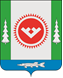 АДМИНИСТРАЦИЯГОРОДСКОГО ПОСЕЛЕНИЯ ОКТЯБРЬСКОЕОктябрьского районаХанты-Мансийского автономного округа-ЮгрыПОСТАНОВЛЕНИЕОб утверждении перечня должностей и ограничениях, налагаемых на граждан, замещавших должностимуниципальной службы в администрации городского поселения ОктябрьскоеВ целях реализации требований статьи 12 Федерального закона от 25.12.2008                       № 273-ФЗ «О противодействии коррупции», части 4 статьи 14 Федерального закона                  от 02.03.2007 № 25-ФЗ «О муниципальной службе в Российской Федерации»:1. Утвердить Перечень должностей муниципальной службы в администрации городского поселения Октябрьское, при замещении которых гражданин, замещавший должность муниципальной службы, в течение двух лет после увольнения с муниципальной службы имеет право замещать на условиях трудового договора должности в организации и (или) выполнять в данной организации работы (оказывать данной организации услуги) в течение месяца стоимостью более ста тысяч рублей на условиях гражданско-правового договора (гражданско-правовых договоров), если отдельные функции муниципального (административного) управления данной организацией входили в должностные (служебные) обязанности муниципального служащего (приложение № 1) (далее по тексту - Перечень должностей), с согласия Комиссии по соблюдению требований к служебному поведению муниципальных служащих администрации городского поселения Октябрьское  и урегулированию конфликта интересов, утвержденной постановлением администрации городского поселения Октябрьское от 25.06.2020 № 113, путем подачи заявления (приложение № 2).2. Установить, что гражданин, замещавший должность муниципальной службы                 в администрации городского поселения Октябрьское, включенную в Перечень должностей, в течение двух лет после увольнения с муниципальной службы обязан при заключении трудовых или гражданско-правовых договоров на выполнение работ (оказание услуг), указанных в пункте 1 настоящего постановления, сообщать работодателю сведения о последнем месте своей службы.3. Утвердить типовую форму уведомления для муниципальных служащих, должность которых входила в Перечень должностей (приложение № 3).4. Отделу муниципальной службы и кадровой политики администрации Октябрьского района (Кузнецова М.А.) ознакомить муниципальных служащих администрации городского поселения Октябрьское, чьи должности входят в Перечень должностей с настоящим постановлением под роспись.5. Признать утратившим силу постановление администрации городского поселения Октябрьское от 10.11.2010 № 433 «Об утверждении перечня должностей муниципальной службы, при увольнении с которых граждане, их замещавшие, в течение двух лет со дня увольнения имеют право, с согласия комиссии по урегулированию конфликта интересов в администрации городского поселения Октябрьское, замещать должности в коммерческих организациях, функции муниципального управления которыми осуществлялись ими во время муниципальной службы, а также обязаны при заключении трудовых договоров и (или) гражданско-правовых договоров сообщать представителю нанимателя (работодателя) сведения о последнем месте своей службы».6. Обнародовать постановление путем размещения в общедоступных местах, а также разместить на официальном сайте городского поселения Октябрьское в сети интернет.7. Постановление вступает в силу с момента его обнародования.8. Контроль за выполнением постановления оставляю за собой.Глава городского поселения Октябрьское	                  	                       В.В. Сенченков                                                                                              Приложение № 1                                                                                            к постановлению администрации                                                                                                городского поселения Октябрьское                                                                                               от «06» октября 2020 г. № 195Перечень должностей муниципальной службы в администрации городского поселения Октябрьское, при замещении которых гражданин,замещавший должность муниципальной службы, в течение двух лет после увольнения с муниципальной службы имеет право замещать на условиях трудового договора должности в организации и (или) выполнять в данной организации работы (оказывать данной организации услуги) в течение месяца стоимостью более ста тысяч рублей на условиях гражданско-правового договора (гражданско-правовых договоров), если отдельные функции муниципального (административного) управления данной организацией входили в должностные (служебные) обязанности                               муниципального служащего1. Должности муниципальной службы главной группы, учрежденные для выполнения функции «руководитель», утвержденные постановлением администрации городского поселения Октябрьское от 10.09.2020 № 183 «Об утверждении перечней должностей муниципальной службы, учрежденных для обеспечения исполнения полномочий администрации городского поселения Октябрьское».2.  Должности муниципальной службы ведущей группы, учрежденные для выполнения функции «руководитель», утвержденные постановлением администрации городского поселения Октябрьское от 10.09.2020 № 183 «Об утверждении перечней должностей муниципальной службы, учрежденных для обеспечения исполнения полномочий администрации городского поселения Октябрьское».3. Должности муниципальной службы старшей группы, учрежденные для выполнения функции «старшей», утвержденные постановлением администрации городского поселения Октябрьское от 10.09.2020 № 183 «Об утверждении перечней должностей муниципальной службы, учрежденных для обеспечения исполнения полномочий администрации городского поселения Октябрьское».                                                                                               Приложение № 2                                                                                            к постановлению администрации                                                                                                городского поселения Октябрьское                                                                                               от «06» октября 2020 г. № 195В Комиссию по соблюдению требований к служебному поведению муниципальных служащих в администрации городского поселения Октябрьское и урегулированию конфликта интересов от ________________________________________________________________________ЗАЯВЛЕНИЕПрошу  на  заседании  Комиссии по соблюдению требований к служебному поведению муниципальных служащих администрации городского поселения Октябрьское                                      и урегулированию конфликта интересов рассмотреть вопрос о даче мне согласия на замещение на условиях трудового договора должности ______________________________(наименование должности)в  ____________________________________________________________________________(наименование организации)(или на выполнение в ________________________________________ работ (оказание услуг)(наименование организации)в течение месяца стоимостью более ста тысяч рублей на условиях гражданско-правового договора (гражданско-правовых договоров).Отдельные функции муниципального (административного) управления данной организацией входили в должностные (служебные) обязанности по замещаемой мной должности муниципальной службы.Планируемая  дата  заключения  трудового договора (гражданско-правового договора): «___» __________ 20___ г.______________     __________________________        _______________________________             (дата)                                            (подпись)                                                                 (Ф.И.О.)                                                                                               Приложение № 3                                                                                            к постановлению администрации                                                                                                городского поселения Октябрьское                                                                                               от «06» октября 2020 г. № 195ТИПОВАЯ ФОРМА УВЕДОМЛЕНИЯУВЕДОМЛЕНИЕ             Уважаемый(ая) ___________________________________________________Уведомляем  Вас  о  том,  что Вы, в соответствии со статьей 12 Федерального закона от 25.12.2008 № 273-ФЗ «О противодействии коррупции», с частью 4 статьи 14 Федерального закона от 02.03.2007 № 25-ФЗ «О муниципальной службе в Российской Федерации», в течение двух лет после увольнения с муниципальной службы имеете право замещать на условиях трудового договора должности в организации и (или) выполнять в данной организации работы (оказывать данной организации услуги) в течение месяца стоимостью более ста тысяч рублей на условиях гражданско-правового договора (гражданско-правовых договоров), если отдельные функции муниципального (административного) управления данной организацией входили в должностные (служебные) обязанности муниципального служащего с согласия Комиссии по соблюдению требований к служебному поведению муниципальных служащих администрации городского поселения Октябрьское и урегулированию конфликта интересов.Кроме  того, в течение двух лет после увольнения с муниципальной службы при  заключении  трудовых договоров и (или)  гражданско-правовых договоров на выполнение работ  (оказание  услуг), указанных в части 1 статьи 12 Федерального закона от  25.12.2008  № 273-ФЗ «О противодействии коррупции», Вы обязаны сообщить работодателю сведения                о последнем месте своей службы.Руководитель (работодатель) _____________________               _______________________                                                                               (подпись)                                               (фамилия, инициалы)Место для печатиС уведомлением ознакомлен(а) __________________________________________________«____» ___________ 20___ г.                                                       _________________________                                                                                                                          (подпись работника) «06»октября2020г.№195пгт. Октябрьскоепгт. Октябрьскоепгт. Октябрьскоепгт. Октябрьскоепгт. Октябрьскоепгт. Октябрьскоепгт. Октябрьскоепгт. Октябрьскоепгт. Октябрьскоепгт. Октябрьское